   ФГБОУ ВО «Дагестанский государственный медицинский университет» МЗ РФНаучная библиотекаИнформационно-библиографический указатель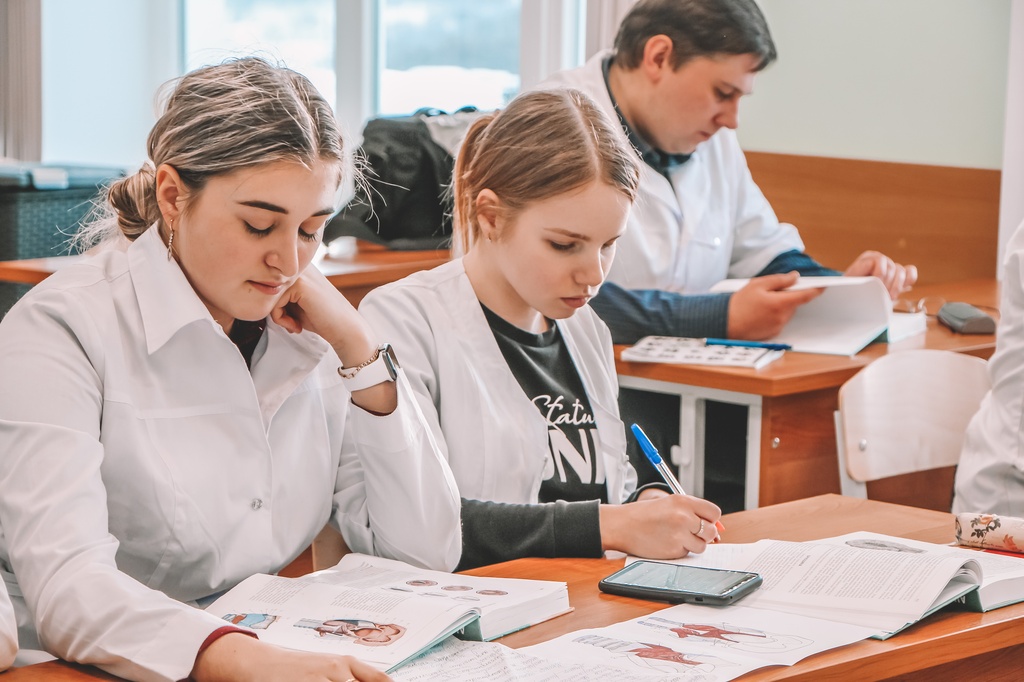 Махачкала 2022УДК 378 (048.1)ББК 74.58В – 93    Высшее образование сегодня: информационно-библиографический указатель / ФГБОУ ВПО «ДГМУ» МЗ РФ, научная библиотека; составитель Н. А. Абасова; отв. за выпуск В. Р. Мусаева, З. У. Мусаева. – Махачкала, 2022. – 20 с.    Сотрудниками информационно-библиографического отдела научной библиотеки ДГМУ подготовлен очередной выпуск указателя «Высшее образование сегодня». В него вошли статьи, отражающие состояние и проблемы высшего образования в России, а также зарубежный опыт.    Указатель предназначен для преподавателей ВУЗов, научных сотрудников и для всех, интересующихся данной проблемой.                    Научная библиотека-2022©ДГМУСодержаниеОбщие вопросыАбакумова, И. В. Трансформация высшего образования в условиях глобализации: новые форматы и альтернативные модели. - Текст непосредственный / И. В. Абакумова, М. В. Финько, Ю. С. Князева. - Текст // Alma mater = Вестник вышей школы. – 2021. - № 9. - С. 7-18.Алешковский, И. А. Цифровизация в системе высшего образования. Социологический анализ / И. А. Алешковский. - Текст непосредственный // Alma mater = Вестник вышей школы. – 2021. - № 8. – С. 16-23.Алиева, Э. С. Тренды развития высшего образования в современной России / Э. С. Алиева. - Текст непосредственный // Alma mater = Вестник вышей школы. – 2021. - № 9. - С. 26-30.Бодров, А. В. О квалификациях в перечне специальностей и направлений подготовки высшего образования / А. В. Бодров. - Текст непосредственный // Высшее образование в России. – 2021. - Т. 30, № 7. – С. 72-80. Болгова, В. В. Образование после пандемии: падение или подготовка к прыжку? / В. В. Болгова. – Текст непосредственный // Высшее образование в России. – 2021. - Т. 30, № 7. – С.9-30.Жмеренецкий, К. В. Пандемия covid-19: новый вызов системе высшего медицинского образования / С. Н. Киселев, Е. Н. Сазонова, М. Ф Рзянкина [и др.]. – Текст непосредственный // Дальневосточный медицинский журнал. – 2021. - № 3. – С. 6-14.Кузнецов, И. С. Детерминанты доверия в высшем образовании / И. С. Кузнецов. – Текст непосредственный // Высшее образование в России. – 2021. – Т. 30, № 12. – С. 9-31.Куркина, Н. Р. Цифровая трансформация и оценка качества образовательной деятельности вуза / Н. Р. Куркина, Л. В. Стародубцева. – Текст непосредственный // Alma mater = Вестник вышей школы. – 2021. - № 10. – С. 9-14.Соловьёв, В. П. Высшее образование в XXI веке: как перезапустить триаду «цели-задачи-процесс» / В. П. Соловьёв. – Текст непосредственный // Аккредитация в образовании. – 2021. - № 8 (132). – С. 30-40.Соловьёв, В. П. Профессиональное образование: цели, задачи, процессы / В. П. Соловьёв. – Текст непосредственный // Alma mater = Вестник вышей школы. – 2021. - № 8. – С. 9-15.Тюренкова, Л. М. В лабиринтах Российского образования: методологический аспект / Л. М. Тюренкова. – Текст непосредственный // Alma mater = Вестник вышей школы. – 2021. - № 12. – С. 34-37.Образовательные информационные технологии, программы.   Организация и управление учебным процессом. Самостоятельная работа студентовБулычева, Е. В. Проблемы независимой оценки качества профессионального образования и роль профессионально-общественной аккредитации программ медицинского профиля (обзор литературы) / Е. В. Булычева. – Текст непосредственный // Медицинское образование и профессиональное развитие. – 2021. – Т. 12, № 3 (43). – С. 45-53.Васильев, Е. Ю. Обучение и оценка коммуникативных навыков студентов-медиков / Е. Ю. Васильев. – Текст непосредственный // Alma mater = Вестник вышей школы. – 2021. - № 8. – С. 71-77.Волынкина, С. В. Опыт преподавания грамматики в неязыковом ВУЗе (на примере изучения русского языка студентами-медиками) / С. В. Волынкина. – Текст непосредственный // Alma mater = Вестник вышей школы. – 2021. - № 11. - С. 72-79.  Денисова, В. Ю. Санитарно-просветительная работа как часть практико-ориентированного обучения стоматологов / В. Ю. Денисова, В. А. Журбенко, А. Е. Карлаш. – Текст непосредственный // Медицинское образование и профессиональное развитие. – 2020. – Т. 11, № 4 (40). – С. 69-78.  Кириенкова, Е. А. Индивидуальный подход в онлайн-обучении: проблемы и перспективы / Е. А. Кириенкова, Н. В. Кириенкова, Е. В. Тимофеева. – Текст непосредственный // Alma mater = Вестник вышей школы. – 2021. - № 8. – С. 51-53. Ледовская, Т. В. Динамика взаимосвязи уровня тревожности и адаптационных способностей студентов к обучению в ВУЗе / Т. В. Ледовская, А. В. Афанасов. – Текст непосредственный // Alma mater = Вестник вышей школы. – 2021. - № 9. - С. 23-27.Малыгина, О. Г. Опыт использования деловой учебной игры у студентов медицинского ВУЗа / О. Г. Малыгина, С. Н. Лейхтер, С. Ю. Лепёшкин. - Текст непосредственный                                                                                                                                                                                                                                                                                                                                                                                                                                                                                                                                                                                                                        // Медицинское образование и профессиональное развитие. – 2021. – Т. 12, № 3 (43). – С. 35-42.Мальцева, Н. Н. Балльно-рейтинговая система: достоинства и недостатки / Н. Н. Мальцева. – Текст непосредственный // Высшее образование в России. – 2021. – Т. 20, № 4. – С. 139-145.Немтинов, В. А. Повышение уровня профессиональных компетенций с использованием виртуальной образовательной среды / В. А. Немтинов. – Текст непосредственный // Высшее образование в России. – 2021. – Т. 30, № 3. – С. 104-113.Никитин, И. В. Концептуализация формативного оценивания в высшем образовании: результаты тематического анализа / И. В. Никитин. – Текст непосредственный // Высшее образование в России. – 2021. – Т. 30, № 11. – С. 96-109.Остроглазова, Н. А. Лекция-презентация как инструмент внедрения инноваций в ВУЗе / Н. А. Остроглазова, Н. В. Старостина. – Текст непосредственный // Высшее образование в России. – 2021. – Т. 30, № 6. – С. 97-103.Пальмова, Л. Ю. Реализация терапевтических дисциплин и клинических практик в условиях эпидемии новой коронавирусной инфекции / Л. Ю. Пальмова, Г. П. Ишмурзин // Медицинское образование и профессиональное развитие. – 2021. – Т. 12, № 1(41). – С. 102-107.Перепелица, С. А. Интеллект-карта – один методов формирования компетенций / С. А. Перепелица. – Текст непосредственный // Медицинское образование и профессиональное развитие. – 2020. – Т. 11, № 4 (40). – С. 98-107. Сафронова, Ж. К. Объективные и субъективные факторы образовательных рисков студенческой молодёжи / Ж. К. Сафронова, Д. С. Бразевич. – Текст непосредственный // Alma mater = Вестник вышей школы. – 2021. - № 9. - С. 23-27.Сиваков, В. В. Автоматизация ведения учебно-методической документации образовательной организации / В. В. Сиваков. – Текст непосредственный // Высшее образование в России. – 2021. – Т. 30, № 8-9. - С.34-43.Соловьёва, И. А. Анализ отношения выпускников медицинского ВУЗа к самостоятельной практической деятельности / И. А. Соловьёва, А. А. Газенкампф, Р. А. Адамян [и др.]. – Текст непосредственный // Медицинское образование и профессиональное развитие. – 2020. – Т. 11, № 4. – С. 29-53.  Чурсин, А. А. Интеграция комплексной системы подготовки к оказанию первой помощи пострадавшим для сотрудников предприятий с высоким риском производственных факторов / А. А. Чурсин, И. А. Ловчикова, А. В. Тумасьев [и др.]. – Текст непосредственный // Медицинское образование и профессиональное развитие. – 2020. – Т. 11, № 4 (40). – С. 109-115.Шухман, А. Е. Анализ прогнозирования успеваемости обучающихся при использовании цифровой образовательной среды / А. Е. Шухман. – Текст непосредственный // Высшее образование в России. – 2021. - № 8-9. – С. 125-133.Цифровизация образования. Мониторинг качества образованияБатракова, И. С. Изменения педагогической деятельности преподавателя ВУЗа в условиях цифровизации образования / И. С. Батракова, Е. Н. Глубокова. – Текст непосредственный // Высшее образование в России. – 2021. - № 8-9. – С. 9-20.Болотов, В А. Глобальный агрегированный рейтинг вузов: Российский след / В. А. Болотов, Г. Н. Мотова. – Текст непосредственный // Высшее образование в России. – 2021. –Т. 30, № 3. – С. 9-25.Брызгалина, Е. В. Цифровые трансформации педагогики: опыт повышения квалификации / Е. В. Брызгалина. – Текст непосредственный // Высшее образование в России. – 2021. – Т. 30, № 5. – С. 161-167.Головчин, М. А. Институциональные ловушки цифровизации российского высшего образования / М. А. Головчин. – Текст непосредственный // Высшее образование в России. – 2021. – Т. 30, № 3. – С. 59-75. Днепровская, Н. В. Открытые образовательные ресурсы и цифровая среда обучения / Н. В. Днепровская. – Текст непосредственный // Высшее образование в России. – 2020. - № 12. – С. 144-155.Костюкевич, С. В. Цифровизация образования: фобия, иллюзии, прогресс. / С. В. Костюкевич // Alma mater = Вестник вышей школы. – 2021. - № 9. - С. 18-23.Носкова, А. В. Цифровизация образовательной среды: оценки студентами России и Вьетнама рисков дистанционного образования /А. В. Носков. – Текст непосредственный // Высшее образование в России. – 2021. –Т. 30, № 1. – С. 156-167.  Рубин, Ю. Б. Независимость оценки качества высшего образования: критерии, принципы, реалии / Ю. Б. Рубин, Э. Ю. Соболева. – Текст непосредственный // Высшее образование в России. – 2021. – Т. 30, № 3. – С.26-42.Соловов, А. В. Модели проектирования и функционирования цифровых образовательных сред / А. В. Соловов. – Текст непосредственный // Высшее образование в России.  – 2021. –Т. 30, № 1. – С.144-155.  Фальков, В. Н. Оценка качества высшего образования в новых условиях / В. Н. Фальков. – Текст непосредственный // Аккредитация в образовании. – 2021. - № 5 (129). – С. 8-9.Хаперская, А. В. Электронная обучающая платформа и педагогический мониторинг в условиях цифровой трансформации / А. В. Хаперская, М. Г. Минин. – Текст непосредственный // Высшее образование в России.  – 2021. –Т. 30, № 4. – С. 131-138. Шухман, А. Е. Анализ прогнозирования успеваемости обучающихся при использовании цифровой образовательной среды / А. Е. Шухман. – Текст непосредственный // Высшее образование в России. – 2021. - № 8-9. – С. 125-133.Научно-исследовательская деятельность в ВУЗеАгеева, Н. В. Практические аспекты формирования академической грамотности в ВУЗе / Н. В. Агеева, В. В. Доброва. – Текст непосредственный // Высшее образование в России. – 2021. – Т. 30, № 7. – С. 117-127. Добрынина, О. Л. Академическое письмо для публикационных целей и машинный перевод: возможен ли симбиоз? / О. Л. Добрынина. – Текст непосредственный // Высшее образование в России. – 2021. – Т. 30, № 12. – С.87-101.Елагина, Е. Р. Использование педагогической W-технологии для формирования исследовательского потенциала студентов / Е. Р. Елагина. – Текст непосредственный // Alma mater = Вестник вышей школы. – 2021. - № 10. – С. 15-21.Касавин. И. Т. Амбивалентность научного этоса непреодолима / И. Т. Касавин. – Текст непосредственный // Высшее образование в России. – 2021. – Т. 30, № 4. – С. 36-48.Пахомов, С. И. Согласование систем подготовки и аттестации кандидатов наук / С. И. Пахомов. – Текст непосредственный // Высшее образование в России. – 2021. – Т. 30, № 7. – С. 40-49.Сандлер. Д. Г. Приоритеты в современной организации университетской науки в свете теории принципала-агента / Д. Г. Сандлер. – Текст непосредственный // Высшее образование в России. – 2021. – Т. 30, № 4. – С. 22-35.Шейпак, С. А. Опубликовать научную статью: диалог автора и журнала / С. А. Шейпак. – Текст непосредственный // Высшее образование в России. – 2021. – Т. 30, № 3. – С. 151-167.Дистанционное обучение. Смешанное обучениеАлешковский, И. А. Высшая школа России: вынужденный и плановый переход на удалённый формат в период пандемии (опыт социологического анализа) / И. А. Алешковский. А. Т. Гаспаришвили. – Текст непосредственный // Высшее образование в России. – 2021. –Т. 30, № 5. – С. 120-137.Блинов, В. И. Модели смешанного обучения: организационно-дидактическая типология / В. И. Блинов, Е. Ю. Есенина. – Текст непосредственный // Высшее образование в России. – 2021. –Т. 30, № 5. – С. 44-64.Бородулина, Е. А. Преподавание фтизиатрии и дистанционный экзамен в период пандемии COVID-19 / Е. А. Бородулина, Е. С. Вдоушкина. – Текст непосредственный // Медицинское образование и профессиональное развитие. – 2020. – Т. 11, № 4 (40). – С.117-124.Гречушкина, Н. В. Онлайн-курс: модели применения в образовательном процессе / Н. В. Гречушкина. – Текст непосредственный // Высшее образование в России.  – 2021. –Т. 30, № 4. – С. 121-130.Дождиков, А. В. Онлайн-обучение как е-learning: качество и результаты (критический анализ) / А. В. Дождиков. – Текст непосредственный // Высшее образование в России. – 2020. - № 12. – С. 21-32.Ищенко, Е. М. Дистанционное обучение глазами ординаторов / Е. М. Ищенко, Г. Р. Сагитова. – Текст непосредственный // Медицинское образование и профессиональное развитие. – 2021. – Т. 12, № 1 (41). – С.117-123Лисовский, О. В. Возможности дистанционного обучения практическим навыкам в условиях пандемии COVID-19 / О. В. Лисовский, А. В. Гостимский, И. А. Лисица [и др.]. – Текст непосредственный // Медицинское образование и профессиональное развитие. –  2021. – Т. 12, № 1(41). – С. 54-65. Лобова, С. В. Онлайн-курсы: принять нельзя игнорировать / С. В. Лобова. – Текст непосредственный // Высшее образование в России.  – 2021. –Т. 30, № 1. – С. 23-35.Ломакин, О. Е. О развитии дистанционных образовательных технологий / О. Е. Ломакин. – Текст непосредственный // Ректор ВУЗа. – 2021. - № 6. – С.60-72.Маченин, А. А. Теория и практика функционирования виртуальной дистанционной модели МБУ ИНО ФГБУ ГНЦ ФМБЦ им. А. И. Бурназяна ФМБА России в условиях мировой пандемии COVID-19 / А. А. Маченин. – Текст непосредственный // Медицинское образование и профессиональное развитие. – 2020. – Т. 11, № 4 (40). – С. 149-186. Новикова, Е. Ю. Эмоции в электронном образовательном пространстве / Е. Ю. Новикова. – Текст непосредственный // Высшее образование в России.  – 2021. –Т. 30, № 6. – С. 108-120.Носкова, А. В. Цифровизация образовательной среды: оценки студентами России и Вьетнама рисков дистанционного образования /А. В. Носков. – Текст непосредственный // Высшее образование в России. – 2021. –Т. 30, № 1. – С. 156-167.  Романова, О. В. Обучение латинскому языку дистанционно / О. В. Романова, А. И. Копеечников. – Текст непосредственный // Alma mater = Вестник вышей школы. – 2021. - №10. – С. 72-75. Сетко, Н. П. Особенности психоэмоционального состояния у студентов медицинского университета в условиях дистанционного обучения / Н. П. Сетко, Е. В. Булычева. – Текст непосредственный // Медицинское образование и профессиональное развитие. – 2021. – Т.12, № 1. – С. 109-115.  Соловов, А. В. Коронавирусные зигзаги электронного дистанционного обучения / А. В. Соловов, А. А. Меньшикова. – Текст непосредственный // Высшее образование в России. – 2021. –Т. 30, № 6. – С. 60-69.Хаперская, А. В. Электронная обучающая платформа и педагогический мониторинг в условиях цифровой трансформации / А. В. Хаперская, М. Г. Минин. – Текст непосредственный // Высшее образование в России.  – 2021. –Т. 30, № 4. – С. 131-138.Педагогическая деятельность в современных условиях Безпалова, А. Г. Оценка компетентности профессорско-преподавательского состава университета с позиции студентов: локальный аспект / А. Г. Беспалова. – Текст непосредственный // Alma mater = Вестник вышей школы. – 2021. - № 8. – С. 66-70. Елагина, Е. Р. Использование педагогической W-технологии для формирования исследовательского потенциала студентов / Е. Р. Елагина. – Текст непосредственный // Alma mater = Вестник вышей школы. – 2021. - № 10. – С. 15-21.Исаева. Т. Е. Компетенции и «электронная» педагогическая культура преподавателя высшей школы в поспандемическом мире / Т. Е. Исаева. – Текст непосредственный // Высшее образование в России. – 2021. – Т. 30, № 6. – С. 80-96.Кемелова, Г. С. Модернизация высшего медицинского образования через повышение потенциала преподавателей / Г. С. Кемелова, Р. С. Досмагамбетова, В. П. Риклефс. – Текст непосредственный // Медицинское образование и профессиональное развитие. – 2021. – Т. 12, № 1 (41). – С. 92-100.Кукушкина, А. Г. Персональная страница преподавателя в социальной сети как инструмент педагогического взаимодействия / А. Г. Кукушкина. – Текст непосредственный // Высшее образование в России. – 2020. - № 12. – С. 156-166.Лысаков, Н. Д. Актуальные проблемы педагогики и повышение квалификации преподавателей / Н. Д. Лысаков, Е. Н. Лысакова. – Текст непосредственный // Высшее образование в России. – 2021. – Т. 30, № 5. – С.32-43.   Никитин, И. В. Концептуализация формативного оценивания в высшем образовании: результаты тематического образования / И. В. Никитин. – Текст непосредственный // Высшее образование в России. – 2021. – Т. 30, № 11. – С. 96-109.Остроглазова, Н. А. Лекция-презентация как инструмент внедрения инноваций в ВУЗе / Н. А. Остроглазова, Н. В. Старостина. – Текст непосредственный // Высшее образование в России. – 2021. – Т. 30, № 6. – С. 97-103.Соловьёв, В. П. Преподаватели и студенты в современном профессиональном образовании: переосмысление ролей / В. П. Соловьёв. – Текст непосредственный // Alma mater = Вестник вышей школы. – 2021. - № 12. – С. 14-22.Сысоев, П. В. Подготовка педагогических кадров к реализации предметно-языкового интегрированного обучения в ВУЗе / П. В. Сысоев. – Текст непосредственный // Высшее образование в России. – 2021. – Т. 30, № 5. – С. 21-31.Чевтаева, Н. Г. Культура коммуникации преподавателя и студента как матрица формирования «soft skils» выпускника / Н. Г. Чевтаева, А. С. Никитина. – Текст непосредственный // Высшее образование в России. – 2020. - № 12. – С. 33-44.Последипломная подготовка. Ординатура, аспирантура, докторантураБедный, Б. И. Профессиональная аспирантура: международный опыт и российский контекст / Б. И. Бедный, С. К. Бекова. – Текст непосредственный // Высшее образование. – 2021. - № 10. – С. 9-21.Биричева, Е. В. Эффективность взаимодействия научного руководителя и аспиранта в ВУЗе и в академии наук / Е. В. Биричева. З. А. Фаттахова. – Текст непосредственный // Высшее образование в России. – 2021. – Т. 30, № 6. – С. 9-22.Бодров, А. В. Ординатура: на пути к новым федеральным образовательным стандартам / А. В. Бодров. – Текст непосредственный // Медицинское образование и профессиональное развитие. – 2021. – Т. 12, № 1 (41). – С. 125-140.Ищенко, Е. М. Дистанционное обучение глазами ординаторов / Е. М. Ищенко, Г. Р. Сагитова. – Текст непосредственный // Медицинское образование и профессиональное развитие. – 2021. – Т. 12, № 1 (41). – С. 117-123.Климова, А. С. Индивидуальные образовательные траектории аспирантов: принципы проектирования и условия внедрения (на примере технического вуза). – Текст непосредственный // Высшее образование в России. – 2021. – Т. 30, № 11. – С. 110-124.Новикова, Л. Б. Обучение врачей разных специальностей и ординаторов по оказанию специализированной помощи больным с инсультом на кафедре неврологии ИДПО ФГБОУ ВО БГМУ Минздрава России / Л. Б. Новикова, А. П. Акопян, К. М. Шарапова. – Текст непосредственный // Медицинское образование и профессиональное развитие. – 2020. – Т. 11, № 4. – С. 21-27.Пахомов, С. И. Соответствие направлений и программ подготовки в аспирантуре: переходный период / С. И. Пахомов, В. А. Гуртов, Ю. Н. Бережная. – Текст непосредственный // Высшее образование в России. – 2021. - № 11. – С. 9-29. Старшинова, Т. А. Адаптивность и самоорганизация системы подготовки кадров в аспирантуре / Т. А. Старшинова. – Текст непосредственный // Высшее образование в России. – 2021. – Т. 30, № 12. – С.1 57-166.Трегубов, В. Н. Совершенствование подготовки врачей-стоматологов в ординатуре посредством их мотивации к образовательной деятельности / В. Н. Трегубов, М. Ю. Кузнецов, А. Е. Дорофеев. – Текст непосредственный // Медицинское образование и профессиональное развитие. – 2021. – Т. 12, № 1 (41). – С. 81-90.Подготовка и переподготовка кадров в высшей школе. Аккредитация ВУЗОв и медицинских специалистовАОграф. Аккредитационные показатели по образовательным программам высшего образования (проект). – Текст непосредственный // Аккредитация в образовании. – 2021. - № 6 (130). – С. 22-23.Болотов, В. А. Национальный центр профессионально-общественной аккредитации / В. А. Болотов, В. Г. Наводнов. – Текст непосредственный // Аккредитация в образовании. – 2021. - № 5 (129). – С. 28-31. Булычева, Е. В. Проблемы независимой оценки качества профессионального образования и роль профессионально-общественной аккредитации программ медицинского профиля (обзор литературы) / Е. В. Булычева. – Текст непосредственный // Медицинское образование и профессиональное развитие. – 2021. – Т. 12, № 3 (43). – С. 45-53.Лазаренко, В. А. Курский государственный медицинский университет. Аккредитация мирового уровня как составляющая успешного развития медицинских ВУЗов России / В. А. Лазаренко. – Текст непосредственный // Аккредитация в образовании. – 2021. - № 5 (129). – С. 32-35. Лопацкая, Ж. Н. Опыт проведения аккредитации в период пандемии COVID-19 / Ж. Н. Лопацкая, Д. С. Яковлев. – Текст непосредственный // Медицинское и профессиональное развитие. – Т. 12, № 3(43). – С. 81-85.Новая модель госаккредитации (обсуждение). – Текст непосредственный // Аккредитация в образовании. – 2021. - № 6 (130). – С. 7-21.Парулава, К. Внешняя онлайн-экспертиза: этические и психологические аспекты / К. Парулава. – Текст непосредственный // Аккредитация в образовании. – 2021. - № 6 (130). – С. 30-32.Семёнова, Т. В. Доказательный подход в создании оценочного инструментария для аккредитации специалистов здравоохранения / Т. В. Семёнова, Т. Н. Малахова, Ж. М. Сизова. – Текст непосредственный // Медицинское образование и профессиональное развитие. – 2021. – Т. 12, № 1 (41). – С. 67-79. Сизова, Ж. М. Определение оптимальных весовых коэффициентов оценочных рубрик для практического этапа аккредитации специалистов / Ж. М. Сизова, Т. В. Семёнова, А. В. Белобородова. – Текст непосредственный // Медицинское и профессиональное развитие. - 2020 – Т. 12, № 4 (40). – С. 9-21.Непрерывное обучение. Профессиональное образованиеГрициенко, Е. П. Планирование инноваций в кадровой политике. Система непрерывного образования медицинских и фармацевтических работников / Е. П. Грициенко. – Текст непосредственный // Актуальные вопросы современной науки: теория, технология, методология и практика: Сборник научных статей по материалам VII Международной научно-практической конференции. - Уфа, 2021. - С. 132-138.Евдокимова А. И. Некоторые аспекты профессионального самоопределения студентов медицинского вуза в условиях непрерывного образования / А. И Евдокимова, Н. А. Евдокимов. – Текст непосредственный // Философия образования. - 2021. - Т. 21, № 2. С. 41-52.Непершина, В. Р. Дополнительное профессиональное образование в структуре непрерывного медицинского образования / В. Р. Непершина. – Текст непосредственный // Цифровые технологии: тренды и перспективы. сборник докладов Всероссийской научно-практической конференции с международным участием. - Москва, 2020. - С. 172-181.Старостенкова, Т. А. Место и роль психологии управления в непрерывном профессиональном развитии организаторов здравоохранения / Т. А. Старостенкова, А. Н. Приходько. – Текст непосредственный // Медицинское образование и профессиональное развитие. – 2021. - Т. 12, № 3. – С.71-78.Франк, Г. А. К 90-летию российской медицинской академии непрерывного профессионального образования / Г. А. Франк, М. Ш. Кнопов, В. К. Тарануха. – Текст непосредственный // Архив патологии. - 2020. - Т. 82. № 4. С. 84-87.Чемезов, С. А. Анализ использования профессиональных интернет-ресурсов в непрерывном медицинском образовании / С. А. Чемезов, Н. В. Буханова. – Текст непосредственный // Дистанционное и виртуальное обучение. - 2017. - № 2 (116). - С. 12-21. Черепнев, Г. В Использование изобретательства в качестве одной из форм медицинского непрерывного профессионального образования / Г. В. Черепнев, А. А. Новожилова. – Текст непосредственный // Педагогика профессионального медицинского образования. - 2021. - № 1. - С. 80-84.Шакарова, И. С. Непрерывное медицинское образование и аккредитация врачей / И. С. Шакарова. – Текст непосредственный // Успехи гуманитарных наук. - 2020. - № 4. - С. 49-52.Симуляционное обучениеАветисян, Л. Р. Симуляционное обучение и согласование результатов освоения образовательных программ в медицинском вузе / Л. Р. Аветисян, А. В. Байков, Л. Дж. Петросян [и др.]. – Текст непосредственный // Виртуальные технологии в медицине. - 2021. - № 3 (29). - С. 176-177.Алексеенко, С. Н. Симуляционные технологии в системе образовательного процесса медицинского ВУЗа / С. Н. Алексеенко, Т. В. Гайворонская, Н. Н. Дробот. – Текст непосредственный // Современные проблемы науки и образования. 2021. - № 5. - С. 4.Королёва, Л. Ю. Роль симуляционного обучения в формировании профессиональной мотивации у абитуриентов медицинского вуза / Л. Ю. Королёва, Х. Н. Ацакзай. – Текст непосредственный // Виртуальные технологии в медицине. -2020. - № 3 (25). - С. 108.Сизова, Ж. М. Определение оптимальных весовых коэффициентов оценочных рубрик для практического этапа аккредитации специалистов / Ж. М. Сизова, Т. В. Семёнова, А. В. Белобородова. – Текст непосредственный // Медицинское и профессиональное развитие. – 2020. - Т. 11, № 4 (40). – С. 9-21.Юсупов, К. М. Симуляционное обучение, как современная образовательная технология в практической подготовке студентов медицинского вуза / К. М. Юсупов, Н. Н Атаджанова, М. Ш. Жакбарова. – Текст непосредственный // Re-health Journal. - 2021. - № 2 (10). - С. 134-139.Яковлева, Л. В. Симуляционное обучение как ресурс повышения качества подготовки выпускников медицинского вуза / Л. В. Яковлева, Г. М. Ардуванова, В. Д. Мурсалимов, С. Х. Юмалин. – Текст непосредственный // Наука и практика в медицине: сборник материалов Всероссийского образовательного форума. - Благовещенск, 2021. - С. 167-172.Проблемы трудоустройстваВолчегорский, И. А. Изучение мнения выпускников медицинского вуза о факторах, определяющих выбор места работы / И. А. Волчегорский, М. Г. Москвичева. – Текст непосредственный // Менеджер здравоохранения. – 2020. - № 8. – С. 49-56.Жолудова, А. Н. Мониторинг готовности студентов старших курсов медицинских вузов к профессиональной деятельности / А. Н. Жолудова, О. В. Полякова. – Текст непосредственный // Вестник Нижневартовского государственного университета. – 2021. - № 1 (53). – С. 109-114. Колчина, О. С. Выпускник медицинского вуза на рынке труда: проблемы трудоустройства и пути их решения / О. С. Колчина, И. И. Косилова. – Текст непосредственный // Современный молодежный рынок труда: тренды, вызовы и перспективы развития: сборник научных статей Научно-практической конференции (Нижегородский государственный университет им. Н.И. Лобачевского). - Нижний Новгород, 2021. - С. 162-166.Колчина, О. С. Карьерный сервис медицинской образовательной организации для выпускников с ОВЗ и инвалидностью / О. С. Колчина. – Текст непосредственный // Коллекция гуманитарных исследований. – 2021. - № 4. – С. 54-61.Редько, А. Н. Мониторинг трудоустройства выпускников медицинского вуза: проблемы и перспективы / А. Н Редько, И. Т. Рубцова, В. Р. Хан. – Текст непосредственный // Статистика здравоохранения нового времени: материалы Второго съезда медицинских статистиков Москвы. - Москва, 2020. - С. 77-79.Международное сотрудничество. Высшая школа за рубежом. Обучение иностранных студентов в Российских вузахАверьянов, А. О. Развитие экспорта российского образования: ориентация на потребность национальных рынков труда / А. О. Аверьянов, В. А. Гуртов. – Текст непосредственный // Высшее образование в России. – 2021. - № 4. – С. 9-21.Байков, С. А. Гендерный баланс преподавателей университетов: европейский опыт и его актуальность для России / С. А. Байков. – Текст непосредственный // Высшее образование в России. – 2021. – Т. 30, № 5. – С. 107. – 119.Бедный, Б. И. Профессиональная аспирантура: международный опыт и российский контекст / Б. И. Бедный, С. К. Бекова. – Текст непосредственный // Высшее образование. – 2021. - № 10. – С. 9-21.Васильева, Е. И. Поддержка молодых учащихся соотечественников за рубежом / Е. И. Васильева, Т. Е. Зерчанинова, А. С. Никитина. – Текст непосредственный // Alma mater = Вестник вышей школы. – 2021. - № 11. - С. 85-90.Донецкая, С. С. Система послевузовского профессионального образования в КНР: состояние и тенденции развития / С. С. Донецкая, Ван Бин. – Текст непосредственный // Высшее образование в России. – 2021. - № 11. – С. 147-166.Леднева, В. Ю. Образовательная политика Казахстана в условиях миграции молодёжи / В. Ю. Леденева // Высшее образование в России. – 2021. - Т. 30, № 6. – С. 156- 168.Малютина, Н. Н. Особенности преподавания профессиональных болезней иностранным студентам на английском языке / Н. Н. Малютина, В. В. Шевчук, Н. В. Шуматова. – Текст непосредственный // Медицинское образование и профессиональное развитие. - 2021. - Т. 12, № 3 (43). – С. 87-92.Митягина, В. А. Staff Week как инструмент модернизации подготовки переводчиков в Вузе: опыт сотрудничества в Программе Erasmus+ / В. А. Митягина. – Текст непосредственный // Высшее образование в России. – 2021. – Т. 30, № 4. – С. 158-166.Носкова, А. В. Цифровизация образовательной среды: оценки студентами России и Вьетнама рисков дистанционного образования / А. В. Носкова. – Текст непосредственный // Высшее образование в России.  – 2021. –Т. 30, № 1. – С. 156-167.  Павлина. С. Ю. Образование без границ: Эрзамус глазами участников программ студенческого обмена / С. Ю. Павлина. – Текст непосредственный // Высшее образование в России. – 2021. – Т. 30, № 4. – С.146-156.Понявина, М. Б. Мониторинг социальных установок иностранных студентов / М. Б. Понявина. – Текст непосредственный // Высшее образование в России. – 2021. - № 8-9. – С. 80-92.Соловцова, И. А. Этапы профессиональной социализации иностранных студентов в образовательном пространстве регионального ВУЗа / И. А. Соловцова, Н. А. Ванюшина. – Текст непосредственный // Alma mater = Вестник вышей школы. – 2021. - № 9. - С. 75-81.Тюменцева, Е. В. Проблемы обучения иностранных студентов в условиях пандемии / Е. В. Тюменцева, Н. В. Харламова. – Текст непосредственный // Высшее образование в России. – 2021. – Т. 30, № 7. – С. 149-158. Воспитательная работа в ВУЗе, волонтерская деятельность, молодёжные проблемы. Бубнов, Ю. А. Развитие нравственного иммунитета у студенческой молодёжи / Ю. А. Бубнов. О. Б. Мазкина. – Текст непосредственный // Высшее образование в России. – 2021. - Т. 30, № 6. – С. 132-143.Буякова, К. И. Волонтёрство как форма организации образовательной деятельности в контексте «третьей миссии» университета / К. И. Буякова. – Текст непосредственный // Высшее образование в России. – 2021. - № 8-9. – С. 69-79.Дуванская, М. К. Взаимосвязь мотивационно-потребностной сферы студентов в период карантина с полем восприятия понятий «коронавирус», «карантин», и «самоизоляция» / М. К. Дуванская. – Текст непосредственный // Alma mater = Вестник вышей школы. – 2021. - № 12. – С. 81-86.Злобин, А. А. «Русский язык и культура речи" в современном медицинском вузе: опыт, проблемы, перспективы / А. А. Злобин. – Текст непосредственный // Медицинское образование сегодня. – 2021. - №3 (15). - С. 53-61Мирзахмедов, А. М. Воспитание как предмет философии / А. М. Мирзахмедов, К. А. Элмиров, А. С. Пардаева. – Текст непосредственный // Alma mater = Вестник вышей школы. – 2021. - № 11. - С. 31-36.Головко, О. В. Значение волонтерства для студентов медицинского вуза / О. В. Головко, О. В. Шмакова. – Текст непосредственный // Воспитательный процесс в медицинском университете: традиции и инновации: материалы I международной научно-практической конференции, посвященной 75-летию Победы в Великой Отечественной войне. - 2020. - С. 71-74.Денисова, О. А. Отношение студентов медицинского вуза к волонтерской деятельности в условиях пандемии новой коронавирусной инфекции covid-19 / О. А Денисова, А. П. Денисов, З. Б. Тасова. - Текст непосредственный // Дальневосточный медицинский журнал. – 2021. - № 3. – С. 60-63.Жандауова, Ш. Е. Роль и значение волонтерства в воспитательной деятельности и образовательном процессе вуза / Ш. Е. Жандауова. – Текст непосредственный // Булатовские чтения. - 2020. - Т. 7, С. 119-121.Пискова, Д. М. Формирование ценностных отношений студентов: технология кластерного подхода / Д. М. Пискова. – Текст непосредственный // Высшее образование в России. – 2021. - Т. 30, № 11. – С. 81-95.Пузанова, Ж. В. Влияние обучения в ВУЗе на изменение ценностных ориентаций, обучающихся / Ж. В. Пузанова, Т. И. Ларина. – Текст непосредственный // Высшее образование в России. – 2021. - Т. 30, № 4. – С. 99-111.Савощикова Е. В. Конституционно-правовое регулирование биомедицины. – Текст непосредственный - Москва, 2021. – 120 с. Старцева, О. Н. Компетентностный подход в преподавании биоэтики студентам медицинских вузов при рассмотрении проблемы эйджизма / О. Н. Старцева, Д. Фирсов. – Текст непосредственный // Педагогика. Вопросы теории и практики. – 2021. – С. 1104-1108. Охрана здоровья студентов и физическое развитие. Инклюзивное образованиеАмлаев, К. Р. К вопросу преподавания медицинской профилактики и формирования здорового образа жизни студентам медицинских университетов / К. Р. Амлаев, Л. Н. Блинкова, Х. Т. Дахгильгова, В. Н. Мажаров. – Текст непосредственный // Медицинское образование и профессиональное развитие. – 2021. – Т. 12, № 1 (41). – С.45-52.  Гужова, П. А. Здоровый образ жизни: позиция студентов / П. А. Гужова. – Текст непосредственный // Alma mater = Вестник вышей школы. – 2021. - № 10. – С. 38-45.Колчина, О. С. Карьерный сервис медицинской образовательной организации для выпускников с ОВЗ и инвалидностью / О. С. Колчина. – Текст непосредственный // Коллекция гуманитарных исследований. – 2021. - № 4. – С. 54-61.Кузнецов, В. В. Приверженность интерактивным коммуникациям и самооценка качества жизни, связанного со здоровьем, у студентов медицинских университетов / В. В. Кузнецов, К. В. Косилов, Е. Ю. Костина [и др.]. – Текст непосредственный // Медицинское образование и профессиональное развитие. – 2021. – Т. 12, № 3. – С. 55-69. Пузанова, Ж. В. Дополнительное образование детей с особыми потребностями и ограниченными возможностями здоровья в Российской Федерации: концепция национального мониторинга / Ж. В. Пузанова, М. А. Симонова. – Текст непосредственный // Высшее образование в России. – 2021. - Т. 30, № 6. – С. 28-34. 1.Общие вопросы42.Образовательные информационные технологии, программы. Организация и управление учебным процессом. Самостоятельная работа студентов53.Цифровизация образования. Мониторинг качества образования74.Научно-исследовательская деятельность в ВУЗе 85.Дистанционное обучение. Смешанное обучение  96.Педагогическая деятельность в современных условиях 117.Последипломная подготовка. Ординатура, аспирантура, докторантура128.Подготовка и переподготовка кадров в высшей школе. Аккредитация ВУЗов и медицинских специалистов139. Непрерывное обучение. Профессиональное образование.14 10.Симуляционное обучение15 11.Проблемы трудоустройства1612.Международное сотрудничество. Обучение иностранных студентов в Российских ВУЗах. Высшая школа за рубежом1613.Воспитательная работа в ВУЗе, волонтёрская деятельность. Формирование этических и правовых взглядов профессиональной деятельности будущего врача1814.Охрана здоровья студентов и физическое развитие. Инклюзивное образование19